Marzo 24 de 2014Completa las ideas. Si pones las manos en el fuegoSi hablas mal de las personasSi no sigues las normasSi eres buen amigoSi no haces la tareaSi no ayudas a las personasSi estudias muchoSi compartes tus secretos con todo el mundoSi comes comida que no es saludableSi no te cepillas los dientesSi no sacas al perroSi sigues hablando de miSi puedes ayudarmeSi tienes dineroSi usas el internet apropiadamenteSi vamos a EuropaSi siempre eres mi amigoSi haces favores a las personasSi tienes aspiraciones en la vidaSi haces el bienSi peleas con todo el mundoSi decides ser mi esposaSi haces lo correcto en la vida Si tienes una mala educación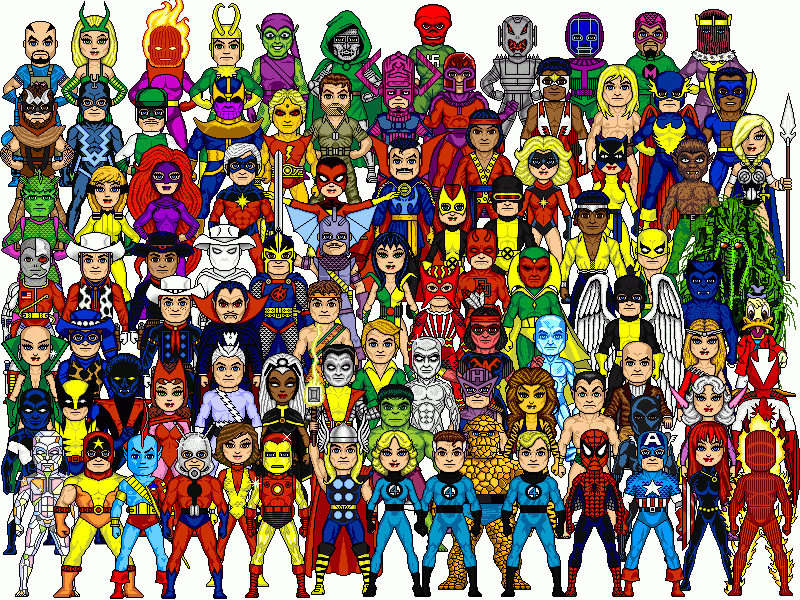 Si tuvieras super poderes que clases de superhéroe serias , explica como los usarías en un párrafo de diez líneas.CondicionalesCondicional 1 Si + Presente + Presente  Si   Yo estudio  , Yo paso el examen Si    estudio , paso el examenSi  Nosotros viajamos hoy , Nosotros regresamos el LunesSi  viajamos hoy, regresamos el lunesDiez ejemplosCondicional 2Si + Presente + FuturoSi   Yo estudio  , Yo pasaré el examenSi    estudio , pasaré el examenSi  Nosotros viajamos hoy , Nosotros regresaremos el LunesSi  viajamos hoy, regresaremos el lunesDiez ejemplos